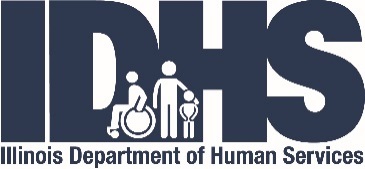 Illinois Department of Human Services					Information BulletinDivision of Developmental Disabilities					DD.20.XXX DRAFTCOVID 19 Residential Rates	& Reimbursement				    Date: 03/17/2020Purpose:This Information Bulletin is a guide to Rates, Billing and Payments for DDD Services during the COVID 19 time period.  For more information please contact: POS: Jim Eddings at 217.557.6335 or Jim.Eddings@Illinois.GovCILA & CDS:  George Bengel at 217.782.3398 or George.Bengel@Illinois.gov.Overarching:The Division of Developmental Disabilities (DDD) is working with sister state agencies and all levels of government as well as all our partner providers during these unprecedented times.  The DDD’s utmost concern is for the health, safety and well being of the people we serve and the staff who provide all aspects of care and support to the people we serve.     The DDD is also hopeful staff who normally work in CDS settings can be redirected to help fill staff positions and cover additional staffing hours in residential settings.  This would include CDS staff normally working for an agency which may be different than the agency which provides residential services and supports.  It will be up to each agency to determine the logistics of these working arrangements with their staff and the other agency.  Community Integrated Living Arrangements (CILA):CILA Rates for people funded for 24-hour shift staff and Foster Care / Host Family rates will be adjusted to account and pay for the hours usually deducted for CDS services.  This means the COVID 19 CILA Rates for these two CILA types will be adjusted for the normal five (5) or seven (7) hour a day Community Day Services (CDS) exclusion. The average CILA Rate will increase by approximately 20 percent to account for the additional staff time for CDS hours.People authorized for Intermittent and Family Intermittent CILA will be authorized for an additional 15 hours per week of billable 53R supports during the time day programs are closed.  These additional DSP hours are to be used on an as needed basis to help assure the health, welfare and safety of people funded for Intermittent CILA who normally participate in some type of day services.  During the time COVID 19 CILA Rates are in effect no CILA Agency should bill for 37U At-Home Day Program as these “Day Program” hours will be temporarily part of each person’s CILA residential rate.  There should be no 30U, 31U, 31C, 35U or 37U billing during this period.  Supported Employment 39U or 39G would only be billed IF the person is required to work by their employer.    Individuals who have additional staff supports as part of their CILA funding will also be recalculated and additional billable 53R hours will be authorized based on the increased number of residential hours.  DDD will prepare a summary list of new CILA Rates for each person for each agency.  DDD will NOT be generating individual rate sheets. Increased COVID 19 CILA Rates will be in place in the billing system in time for agencies submitting March billing the first week of April.CILA Agencies on Advance and Reconcile will generate advance payments for May with the March billing and June for the April billing.  Depending upon when the CDS Closure ends and CILA Rates return to rates without the CDS hour(s), agencies on Advance and Reconcile will have Advance Reimbursements over what the final reconciliation payment will be.  This means Advance & Reconcile agencies will have over payments recouped during the reconciliation billing for May and June. Child Group Homes - 17D (CGH) & Child Care Institutions - 19D (CCI):Both CGH & CCI Rates for children funded for these two programs will be adjusted to account and pay for the staff hours children in these residential programs would be participating in a school program.   Both CGH & CCI Rates are calculated on an agency’s previous expenses.  As such, there is not a rate methodology for either program’s rates which can be adjusted.  Since both rate methodologies depend upon past expenses the DDD will be adjusting each child’s CGH or CCI Rate by 20 percent to account for the additional staff time while school programs are closed.DDD will prepare a summary list of new CGH & CCI Rates for each person for each agency.  DDD will NOT be generating individual rate sheets. Increased COVID 19 CHG & CCI Rates will be in place in the billing system in time for agencies submitting March billing the first week of April.Community Living Facilities – (CLF) 67D, 67E & 67O:All in State CLF Rates (67D & 67E) for people funded for these three programs will be adjusted to account and pay for the staff hours people in these residential programs would normally be participating in a day program.Any out-of-state CLF provider will have to inform the State of Illinois of any special rate adjustments granted by their respective state for addressing issues related to COVID 19.   In State CLF Rates (67D & 67E) are calculated on an agency’s previous expenses.  As such, there is not a rate methodology for either program’s rates which can be adjusted.  Since both 67D & 67E Rate methodologies depend upon past expenses the DDD will be adjusting each person’s CLF Rate by 20 percent to account for the additional staff time while day programs are closed.DDD will prepare a summary list of new 67D & 67E CLF Rates for each person for each agency.  DDD will NOT be generating individual rate sheets. Increased COVID 19 CLF Rates will be in place in the billing system in time for agencies submitting March billing the first week of April.Community Day Services (CDS) Multiple Types 30U, 31C, 31U, 35U, 37U, 37G and 37U:There should be no 30U, 31U, 31C, 35U or 37U billing during this period.  Supported Employment 39U or 39G would only be billed IF the person is required to work by their employer.  From March 17 through mid-April (and longer as needed), in the event fee-for-service billings are less than normal, IDHS is committed to providing capacity grant funding to make up the lost revenues from reduced billings to ensure the preservation of Illinois’ social services delivery system and safety net.  Grant Funded Programs:In the event grant programs (fixed rate and expense-based) are asked to (or decide to) close temporarily, in response to COVID-19, IDHS will continue to fund operations.On a limited basis, going forward, existing contracts may be amended to account for increasing needs for services on a case-by-case basis. Please contact your program liaisons for more information.The information contained herein should not be considered a substitute for the appropriate official statutes, rules, regulations, or the advice of legal counsel.Effective Date:  Upon Final PostingG:\Community Services\BCR\Information Bulletins\COVID 19 03-17-2020.docx